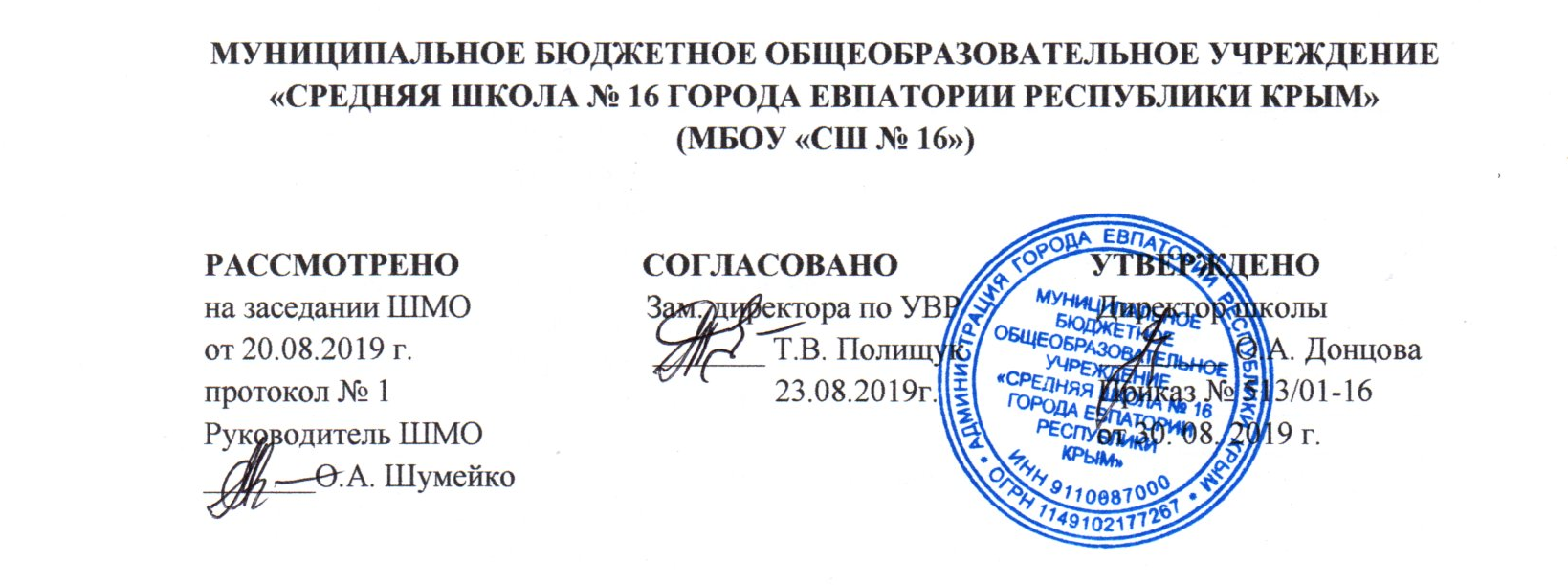 КАЛЕНДАРНО-ТЕМАТИЧЕСКОЕПЛАНИРОВАНИЕвнеурочной деятельностидуховно-нравственного направления курса «КРЫМОВЕДЕНИЕ»для 4-Б классана 2019-2020 учебный годСоставитель:Чирко Людмила Викторовнаучитель начальных классов_____________(подпись учителя)г. Евпатория 2019№ п/п№ п/пДатаДатаТема урокапланфактпланфактТема урокаВведение. «Посмотри, как хорош – край, в котором ты живёшь!» (1 ч.).Введение. «Посмотри, как хорош – край, в котором ты живёшь!» (1 ч.).Введение. «Посмотри, как хорош – край, в котором ты живёшь!» (1 ч.).Введение. «Посмотри, как хорош – край, в котором ты живёшь!» (1 ч.).Введение. «Посмотри, как хорош – край, в котором ты живёшь!» (1 ч.).106.09«Посмотри, как хорош – край, в котором ты живёшь!»Раздел I. «Крым – орден на груди планеты Земля» (4 ч.).Раздел I. «Крым – орден на груди планеты Земля» (4 ч.).Раздел I. «Крым – орден на груди планеты Земля» (4 ч.).Раздел I. «Крым – орден на груди планеты Земля» (4 ч.).Раздел I. «Крым – орден на груди планеты Земля» (4 ч.).213.09Крым на карте России и мира. Основные административные единицы (город, село).320.09Столица Крыма, крупные города.427.09Евпатория на карте Крыма.504.10Экскурсия в краеведческий музей города Евпатории.Раздел II. «Природные особенности и богатства Крыма» (17 ч.).Раздел II. «Природные особенности и богатства Крыма» (17 ч.).Раздел II. «Природные особенности и богатства Крыма» (17 ч.).Раздел II. «Природные особенности и богатства Крыма» (17 ч.).Раздел II. «Природные особенности и богатства Крыма» (17 ч.).611.10Животный мир Крыма.718.10Млекопитающие крымских лесов.825.10Млекопитающие крымских степей.908.11Птичий мир Крыма.1015.11Зимующие и перелётные птицы.1122.11Виртуальная экскурсия «Лебяжьи острова».1229.11Самые крупные и самые маленькие животные полуострова.1306.12Насекомые в Крыму.1413.12Земноводные Крыма.1520.12Пресмыкающиеся Крымского полуострова.1627.12Морские и пресноводные рыбы.1710.01Проект «Животные в объективе фотокамеры».1817.01Охрана животных. Красная книга Крыма.1924.01Заповедники и заказники. Парки и музеи природы.2031.01Чёрное и Азовское моря. Природные особенности, подводный растительный и животный мир.2107.02Экологические проблемы Крыма.2214.02Проект «Домик для птиц».Раздел III. «Учимся путешествовать и дружить с природой» (4 ч.).Раздел III. «Учимся путешествовать и дружить с природой» (4 ч.).Раздел III. «Учимся путешествовать и дружить с природой» (4 ч.).Раздел III. «Учимся путешествовать и дружить с природой» (4 ч.).Раздел III. «Учимся путешествовать и дружить с природой» (4 ч.).2321.02Понятия «экскурсия», «путешествие», «туризм». Туристические маршруты Евпатории.2428.02Ориентирование на местности.2506.03Твоя помощь живой природе.2613.03Проект «Как украсить школьный двор».Раздел IV. «Историко-культурное наследие Крыма» (4 ч.).Раздел IV. «Историко-культурное наследие Крыма» (4 ч.).Раздел IV. «Историко-культурное наследие Крыма» (4 ч.).Раздел IV. «Историко-культурное наследие Крыма» (4 ч.).Раздел IV. «Историко-культурное наследие Крыма» (4 ч.).2727.03Древние города Крыма.2803.04Города-герои на крымской земле.2910.04Проект «Крым в моих рисунках».3017.04Проект «Я пишу о Крыме».Раздел V. «Профессиональная деятельность Крыма и моего региона» (4 ч.).Раздел V. «Профессиональная деятельность Крыма и моего региона» (4 ч.).Раздел V. «Профессиональная деятельность Крыма и моего региона» (4 ч.).Раздел V. «Профессиональная деятельность Крыма и моего региона» (4 ч.).Раздел V. «Профессиональная деятельность Крыма и моего региона» (4 ч.).3124.04«Крым кузница здоровья».3208.05Экологические тропы.3315.05Профессиональная деятельность в Крыму. Профессии родителей.3422.05Проект «Твой посильный вклад в развитие Крыма».